BESTÄLLNINGSUNDERLAGPorttelefonHär hittar du allt du behöver för att skapa en order. Ladda upp det ifyllda beställningsunderlaget tillsammans med 
intyg från fastighetsägaren, som du hittar i blankettstället, som bilaga till arbetsordern i Sesam.Arbetsordernummer: HjälpmedelsanvändareFörskrivareKontaktpersonNamnNamnNamnTelefonnummerTelefonnummerTelefonnummerLeveransadressE-postadressE-postadressYrkeskategoriArbetsställeInför installationInför installationInför installationInför installationInför installationInför installationÄr dörren försedd med dörröppnare/dörrautomatik? Ja Nej Ansökan om dörröppnare ska görasÄr dörren försedd med dörröppnare/dörrautomatik? Ja Nej Ansökan om dörröppnare ska görasÄr dörren försedd med dörröppnare/dörrautomatik? Ja Nej Ansökan om dörröppnare ska görasFör att bedöma vilken typ av lås som behövs behöver vi veta hur befintligt lås ser ut. Bifoga tre bilder tagna ur olika vinklar enligt följande exempel.För att bedöma vilken typ av lås som behövs behöver vi veta hur befintligt lås ser ut. Bifoga tre bilder tagna ur olika vinklar enligt följande exempel.Är dörren försedd med dörröppnare/dörrautomatik? Ja Nej Ansökan om dörröppnare ska görasÄr dörren försedd med dörröppnare/dörrautomatik? Ja Nej Ansökan om dörröppnare ska görasÄr dörren försedd med dörröppnare/dörrautomatik? Ja Nej Ansökan om dörröppnare ska göras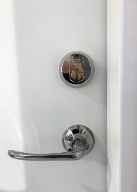 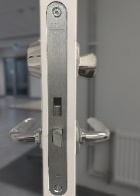 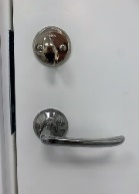 Utsida dörr



Låskista



Insida dörrFrån vilket/vilka rum ska dörren kunna låsas upp?Från vilket/vilka rum ska dörren kunna låsas upp?Från vilket/vilka rum ska dörren kunna låsas upp?Utsida dörr



Låskista



Insida dörrFrån vilket/vilka rum ska dörren kunna låsas upp?Från vilket/vilka rum ska dörren kunna låsas upp?Från vilket/vilka rum ska dörren kunna låsas upp?Utsida dörr



Låskista



Insida dörrHar fastighetsägare godkänt installationen? Ja, intyg bifogas i Sesam Nej Vet ejHar fastighetsägare godkänt installationen? Ja, intyg bifogas i Sesam Nej Vet ejHar fastighetsägare godkänt installationen? Ja, intyg bifogas i Sesam Nej Vet ejUtsida dörr



Låskista



Insida dörrÖvrig information som är viktig vid installationen:Övrig information som är viktig vid installationen:Övrig information som är viktig vid installationen:Utsida dörr



Låskista



Insida dörrVälj fjärrkontroll:Välj fjärrkontroll:Välj fjärrkontroll:Välj fjärrkontroll: Annat lås eller låssystem (ex. elektroniskt)Kommentar: Annat lås eller låssystem (ex. elektroniskt)Kommentar: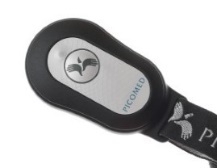 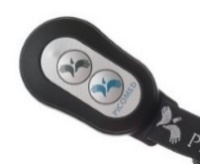 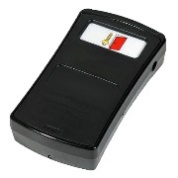  Annat lås eller låssystem (ex. elektroniskt)Kommentar: Annat lås eller låssystem (ex. elektroniskt)Kommentar: Pico 1 Pico 2 Medi Easy Medi Easy Annat lås eller låssystem (ex. elektroniskt)Kommentar: Annat lås eller låssystem (ex. elektroniskt)Kommentar: Vet ej. (Kontakta hjälpmedelskonsulent.) Vet ej. (Kontakta hjälpmedelskonsulent.) Vet ej. (Kontakta hjälpmedelskonsulent.) Vet ej. (Kontakta hjälpmedelskonsulent.) Annat lås eller låssystem (ex. elektroniskt)Kommentar: Annat lås eller låssystem (ex. elektroniskt)Kommentar: